УКРАЇНАВиконавчий комітет Нетішинської міської радивул. Шевченка, .Нетішин, Хмельницька область, 30100, тел.(03842) 9-05-90, факс 9-00-94
E-mail: miskrada@netishynrada.gov.ua Код ЄДРПОУ 05399231ПОРЯДОК ДЕННИЙзасідання виконавчого комітету міської ради24 червня 2021 рокуПочаток о 14.00 годині Кабінет міського головиПро встановлення тарифів на послуги з постачання теплової енергії та постачання гарячої водиПро встановлення тарифів на теплову енергіюПро внесення змін до рішення виконавчого комітету Нетішинської міської ради від 10 листопада 2016 року № 489/2016 «Про затвердження розкладу руху на перевезення пасажирів на міському автобусному маршруті загального користування «Автовокзал-вул.Солов’євська»Про встановлення режиму роботи магазину «Пивна гавань» фізичної особи-підприємця В. Гуменюка2Про встановлення режиму роботи магазину «Пивна гавань» фізичної особи-підприємця О. ГуменюкаПро встановлення режиму роботи об’єкта тимчасової дрібнороздрібної торгівлі фізичної особи-підприємця Т. КозирськоїПро надання згоди ОСББ «Варшавська 5» на улаштування кишені для тимчасової зупинки транспортних засобів на об’єкті благоустрою міста НетішинПро надання згоди фізичній особі-підприємцю М. Жукотанському на улаштування кишені для тимчасової зупинки транспортних засобів на об’єкті благоустрою міста НетішинПро внесення змін до рішення виконавчого комітету Нетішинської міської ради від 25 березня 2021 року № 159/2021 «Про Порядок надання одноразової матеріальної допомоги медичним та іншим працівникам, які були безпосередньо задіяні у здійсненні заходів із запобігання поширенню на території Нетішинської міської територіальної громади коронавірусної хвороби СOVID-19Про видалення зелених насаджень на пров. Солов’їний у с. Старий Кривин3Про видалення зелених насаджень на території закладу дошкільної освіти № 3 «Дзвіночок» Нетішинської міської радиПро видалення зелених насаджень на території кладовища, що на вул. Солов’євськаПро ліквідацію несанкціонованого сміттєзвалища у м. Нетішин, у районі тепличного господарства, поряд з ОК «СГТ «Заозерне»Про безоплатну передачу майна Нетішинської міської територіальної громади з балансу КП НМР «Благоустрій» на баланс КП НМР «Комфорт», у господарське віданняПро внесення змін до рішення виконавчого комітету Нетішинської міської ради від 25 квітня 2013 року № 128/2013 «Про заходи з                  питань легалізації виплати заробітної плати і зайнятості населення в місті»Про виключення житлового приміщення з фонду житла для тимчасового проживання громадян4Про зміну статусу кімнати у гуртожитку, що знаходиться на просп. Незалежності, 12Про надання Д. житлового приміщення № ..., у гуртожитку, що на ..., з фонду житла для тимчасового проживання громадянПро надання К. житлового приміщення № ..., у гуртожитку, що на ..., з фонду житла для тимчасового проживання громадянПро продовження термінів проживання у житлових приміщеннях з фонду житла для тимчасового проживання громадянПро квартирний облікПро роботу закладів дошкільної освіти Нетішинської міської територіальної громади у літній період 2021 рокуПро порушення клопотання про присвоєння почесного звання України «Мати-героїня» А. Миколайчук5Про внесення змін до рішення виконавчого комітету Нетішинської міської ради від 30 січня 2020 року № 59/2020 «Про координаційну раду з питань організації оздоровлення та відпочинку дітей і підлітків Нетішинської міської територіальної громади»Про координаційну раду з питань сім’ї, ґендерної рівності, демографічного розвитку, запобігання та протидії домашньому насильству та протидії торгівлі людьмиПро надання О. та О. дозволу на надання згоди на укладення договору купівлі-продажу приватної квартири неповнолітнім О., право користування якою має малолітня Д., та дозволу на надання згоди на укладення договору дарування 1/15 частини житлового будинку, садибного (індивідуального), неповнолітнім О. на його ім’яПро надання Т. та Т. дозволу на укладення договору дарування приватної квартири, право користування якою мають неповнолітні Т. та Т., малолітні Т. та Т., на ім’я Т.Про надання П. дозволу на надання згоди на укладення договору дарування ½ частини приватної квартири неповнолітньою Б. на її ім’я6Про надання Г. та Г. дозволу на отримання грошової компенсації від імені малолітнього сина Г. за належне йому для отримання жиле приміщенняПро затвердження висновку служби у справах дітей про підтвердження місця проживання малолітніх К., ... року народження, К., ... року народження, для їхнього тимчасового виїзду за межі УкраїниПро затвердження Кодексу етичної поведінки посадових осіб виконавчих органів Нетішинської міської радиПро план роботи виконавчого комітету міської ради на ІІІ квартал                  2021 року Про надання мешканцям Нетішинської міської територіальної громади одноразової матеріальної допомогиСекретар міської ради							Іван РОМАНЮКРОЗРОБНИК:Наталія Заріцька - начальник відділу економіки виконавчого комітету міської радиІНФОРМУЄ:Олена Хоменко - перший заступник міського головиРОЗРОБНИК:Наталія Заріцька - начальник відділу економіки виконавчого комітету міської радиІНФОРМУЄ:Олена Хоменко - перший заступник міського головиРОЗРОБНИК:Наталія Заріцька - начальник відділу економіки виконавчого комітету міської радиІНФОРМУЄ:Олена Хоменко - перший заступник міського головиРОЗРОБНИК:Наталія Заріцька - начальник відділу економіки виконавчого комітету міської радиІНФОРМУЄ:Олена Хоменко - перший заступник міського головиРОЗРОБНИК:Наталія Заріцька - начальник відділу економіки виконавчого комітету міської радиІНФОРМУЄ:Олена Хоменко - перший заступник міського головиРОЗРОБНИК:Наталія Заріцька - начальник відділу економіки виконавчого комітету міської радиІНФОРМУЄ:Олена Хоменко - перший заступник міського головиРОЗРОБНИК:Єлізавета Чайковська- спеціаліст відділу містобудування, архітектури та благоустрою виконавчого комітету міської радиІНФОРМУЄ:Олена Хоменко- перший заступник міського головиРОЗРОБНИК:Єлізавета Чайковська- спеціаліст відділу містобудування, архітектури та благоустрою виконавчого комітету міської радиІНФОРМУЄ:Олена Хоменко- перший заступник міського головиРОЗРОБНИК:Любов Рябчук- начальник відділу молоді та спорту виконавчого комітету міської радиІНФОРМУЄ:Олена Хоменко- перший заступник міського головиРОЗРОБНИК:Ганна Тонка- начальник відділу земельних ресурсів та охорони навколишнього природного сере-довища виконавчого комітету міської радиІНФОРМУЄ:Олена Хоменко- перший заступник міського головиРОЗРОБНИК:Ганна Тонка- начальник відділу земельних ресурсів та охорони навколишнього природного сере-довища виконавчого комітету міської радиІНФОРМУЄ:Олена Хоменко- перший заступник міського головиРОЗРОБНИК:Ганна Тонка- начальник відділу земельних ресурсів та охорони навколишнього природного сере-довища виконавчого комітету міської радиІНФОРМУЄ:Олена Хоменко- перший заступник міського головиРОЗРОБНИК:Ганна Тонка- начальник відділу земельних ресурсів та охорони навколишнього природного сере-довища виконавчого комітету міської радиІНФОРМУЄ:Олена Хоменко- перший заступник міського головиРОЗРОБНИК:Олег Косік- директор Фонду комунального майна міста НетішинаІНФОРМУЄ:Олена Хоменко - перший заступник міського головиРОЗРОБНИК:Валентина Склярук- начальник управління соціального захисту населення виконавчого комітету міської радиІНФОРМУЄ:Олена Хоменко- перший заступник міського головиРОЗРОБНИК:Олег Косік- директор Фонду комунального майна міста НетішинаІНФОРМУЄ:Оксана Латишева- заступник міського головиРОЗРОБНИК:Олег Косік- директор Фонду комунального майна міста НетішинаІНФОРМУЄ:Оксана Латишева- заступник міського головиРОЗРОБНИК:Олег Косік- директор Фонду комунального майна міста НетішинаІНФОРМУЄ:Оксана Латишева- заступник міського головиРОЗРОБНИК:Олег Косік- директор Фонду комунального майна міста НетішинаІНФОРМУЄ:Оксана Латишева- заступник міського головиРОЗРОБНИК:Олег Косік- директор Фонду комунального майна міста НетішинаІНФОРМУЄ:Оксана Латишева- заступник міського головиРОЗРОБНИК:Олег Косік- директор Фонду комунального майна міста НетішинаІНФОРМУЄ:Оксана Латишева- заступник міського головиРОЗРОБНИК:Ольга Бобіна- начальник управління освіти виконавчого комітету міської радиІНФОРМУЄ:Василь Мисько - заступник міського голови РОЗРОБНИК:Валентина Склярук- начальник управління соціального захисту населення виконавчого комітету міської радиІНФОРМУЄ:Василь Мисько - заступник міського голови РОЗРОБНИК:Валентина Склярук- начальник управління соціального захисту населення виконавчого комітету міської радиІНФОРМУЄ:Василь Мисько - заступник міського голови РОЗРОБНИК:Валентина Склярук- начальник управління соціального захисту населення виконавчого комітету міської радиІНФОРМУЄ:Василь Мисько - заступник міського голови РОЗРОБНИК:Антоніна Карназей- начальник служби у справах дітей виконавчого комітету міської радиІНФОРМУЄ:Василь Мисько - заступник міського голови РОЗРОБНИК:Антоніна Карназей- начальник служби у справах дітей виконавчого комітету міської радиІНФОРМУЄ:Василь Мисько - заступник міського голови РОЗРОБНИК:Антоніна Карназей- начальник служби у справах дітей виконавчого комітету міської радиІНФОРМУЄ:Василь Мисько - заступник міського голови РОЗРОБНИК:Антоніна Карназей- начальник служби у справах дітей виконавчого комітету міської радиІНФОРМУЄ:Василь Мисько - заступник міського голови РОЗРОБНИК:Антоніна Карназей- начальник служби у справах дітей виконавчого комітету міської радиІНФОРМУЄ:Василь Мисько - заступник міського голови РОЗРОБНИК:Надія Козак- головний спеціаліст з питань запобігання та виявлення корупціїІНФОРМУЄ:Любов Оцабрика- керуючий справами виконавчого комітету міської ради РОЗРОБНИК:Світлана Новік- начальник відділу з організаційних питань апарату виконавчого комітету міської радиІНФОРМУЄ:Любов Оцабрика- керуючий справами виконавчого комітету міської ради РОЗРОБНИК:Валентина Склярук- начальник управління соціального захисту населення виконавчого комітету міської радиІНФОРМУЄ:Любов Оцабрика- керуючий справами виконавчого комітету міської ради 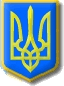 